Sarve Bhavantu Sukhinah!May everyone be prosperous and happy!Dear Investors,We sincerely hope that you and your dear ones are safe and healthy and we now pray for your prosperity and happiness. We, the entire humankind, one of the most testing times the last few months and believe that all of us emergefrom this crisis, healthy, learned and wiser. The events of the last few months have helped us to better appreciate the basic necessities and value relationships in life, which we have always taken for granted. While the crisis is far from over, but the indomitable spirit and survival instinct in us humans has taught us not only to coexist with the virus but also thrive as well. The urgency and the intent to overcome and reclaim our lives and livelihoods can be amply seen in human behaviour all around us. We salute this indomitable human spirit and strongly believe that environment and the economy would bounce back to normalcy over a period of time. We thus believe that the prevailing attractive asset prices, present a decadal opportunity for investors to benefit from!!First of all, talking about Covid and getting it out of the way, barring few countries where covid continues to spread rapidly, in most of the countries we are past the peak, clearly worst is behind, the rate of spread of the disease (R0<1) has come down below 1, i.e. the number of active cases is coming down. Economies are gradually opening up and economic activity is picking up and should normalise over a period of time. What is heartening to note in India is that, while the total number of cases have grown significantly and are increasing rapidly, the growth rate of active cases and death rate have consistently and sharply come down and taken the sting out of the bite. Building of herd immunity and taking precautions while carrying out economic activity is essential till vaccines are developed and mass produced. The focus, now is clearly on getting economic activity back on track along with managing the spread of the disease. We would now in this newsletter, focus on the unlocking and recovery in the economy and the huge amount of opportunity this presents for the investors and provide an update on portfolio strategy and our investment performance.Understanding the current policy response by looking at economic crises in the pastBeing a student of economic history, again, we would like to wear the lens of history to evaluate the steps taken by policy makers and the consequent recovery process (the time it took for the economic activity to come back to normalcy) during the Great Depression of 1929 and the Great Financial Crisis of 2008. This would help us to better understand how the recovery process is likely to pan out and the lessons that we draw can help us make sound investment decisions. 	Kapil Gupta of Edelweiss explains in “Blindspot: of deflation, devaluation and asset classes”, that there are essentially two ways to tackle an economic crisis: the choice is essentially between Deflation and Devaluation. Deflation is about fall in credit, wages and prices leading to classical adjustment of imbalances while, Devaluation is about printing money, depreciating the currency and inflating out of the problem. The Great Depression: The policy response was weakest; policy makers followed sound money approach and believed that the economic excesses should adjust themselves. Thus credit, wages and prices fell, there was a lot of economic pain and it took 11 years and world war spending for the economy to reach its previous peak.The Great Financial Crisis: The policy response from G7 countries was very aggressive; there was significant expansion of central bank balance sheets, a lot of money was printed and pumped into the financial system. This led to decline in currencies and rise in inflation and economic activity was restored to pre-crisis levels in a few  with much less economic pain. The policy response in the current crisis has been unprecedented, far more aggressive in scale and scope and the amount of money printed has been massive and far outstrips that during the financial crisis. We thus believe that the unimaginable amount of liquidity created would find its way across markets and economies, devalue currencies, increase inflation and restore economic activity to pre-covid levels much sooner. Another interesting aspect this time, different from the GFC, has been that the money has been transferred directly to the households and pushed as credit to businesses rather than going into the financial markets. This is already leading to unprecedented growth in money supply, personal income and savings rate and rise in private sector and govt. credit. We believe that this over time should propel money multiplier and higher nominal GDP growth for the world. Thus, global growth recovery should be much faster and sharper and drive export oriented companies, global cyclicals, commodities and Emerging Market assets rather than defensives that worked well over the last decade.Indian policy response however, has been far more measured and calculated as compared to the GFC. While, a lot of liquidity has been created in the financial system, fiscal response has been cautious and thus, demand recovery, prices, wages and credit growth revival would be gradual. At the same time, rural economy seems to be in far better shape with good monsoons over the last , much favourable agri terms of trade and huge amount of fiscal spending in the rural areas.We also believe that another powerful trend unfolding in India can be a big growth driver for the Indian economy over the next few years.Domestic manufacturing: Participation in global supply chain and import substitution  Equity Markets: The last 2 quarters have been among the most volatile periods in the history of Indian equity markets. In the environment, when economies were closed but the markets were open, we witnessed a mad rush to liquidate assets, create and hoard cash. This drove the worst market behaviour globally with markets falling vertically by more than 35% on average, in a short span of time and accompanied with unprecedented volatility. Excessive pessimism and very low affinity for risk led to market valuations correcting significantly to decadal lows. Many large, big, well known and high quality companies and businesses were available at prices last seen 10 years back. The valuations and volatility Index (VIX) showed that most of the negatives got more than discounted. This was followed by gradual opening up of the economy and economic activity since has gradually started picking up. Various indicators of economic activity like fuel demand, auto sales, railway freight, e-way bills, GST collection, manufacturing PMIs indicate that economic activity is on gradual uptick, has reached 60-65% of the pre-covid levels and improving m-o-m. This has led to swift bounce-back in the equity markets as well, moving up ~35% from the bottom with trailing valuation indicators of large cap indices now close to the long term average levels. However, midcap and smallcap segment has underperformed largecaps by 30% and 49% respectively since Dec’17, and continues to offer lot of value.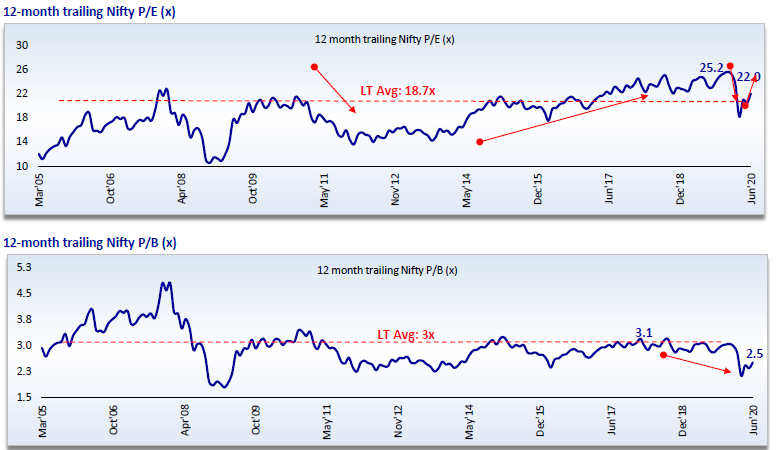 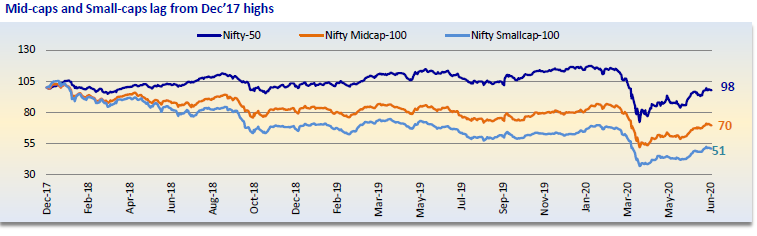 Source: Motilal Oswal securitiesGiven the above, we think that easy money in the equity markets is now off the table and going forward it would be a slow and gradual grind up as the economic data improves. Going forward it would be more of bottom up stock picking which would deliver superior returns. There are pockets available in the large cap space along with the midcap and smallcap segment that still continue to remain very attractive and provide value hunting opportunities. Investment Performance:In the end we want to share the investment performance of your funds. In the last quarter we shifted our focus to large cap companies as the valuation gap between large caps and  had narrowed down significantly and this made eminent sense from risk-reward perspective. The same has benefitted your funds immensely. We are extremely happy and proud to report that given our investment approach of focus on high quality companies with high margin of safety, the maximum drawdown that your funds in Green Lantern Capital Alpha Fund witnessed was 19% (mkt down 35%), outperforming the market by a wide margin.It was also very heartening to see that during market recovery also, your funds more than recovered the worst draw down and moved up sharply and came in profit even though the market remains in negative territory.Index13/02/202030/06/2020PerformanceNifty 501217510302-18.2%BSE 5001589113438-18.3%GLC Alpha5.1%